Додаток 1 до Положення про Бюджет 									участі Слобожанської 									селищної територіальної									громадиФОРМА ПРОЕКТУреалізація якого планується за рахунок коштів Бюджету участі Слобожанської селищної територіальної громади у 2021 роціДата надходження до Робочої групи  _________________________________________________(заповнюється головою, секретарем або одним з уповноважених членів Робочої групи) Включено до реєстру поданих проектів за № _________________________________________  (заповнюється головою, секретарем або одним з уповноважених членів Робочої групи)ПІБ та підпис особи що реєструє: _________________________________________(заповнюється головою, секретарем або одним з уповноважених членів)1. Назва проекту (не більше 15 слів): Мобільний парк екстремальних видів спорту (мотузковий парк та каяки).2. Напрямки проекту (необхідне поставити знак «х»):3. Місце реалізації проекту (адреса, назва установи/закладу, кадастровий номер земельної ділянки тощо): Смт. Слобожанське, вул. Теплична, 23, КЗ «ЦКД «Слобожанський»». Гурток «Школа туризму», керівниця гуртка: Проскура Анастасія.4. Мета проекту (не більше 50 слів ) Залучення мешканців громади до активного туристичного відпочинку, підвищення рівня фізичного розвитку дітей та дорослих різного віку через створення мобільного мотузкового парку та бази каякінгу.5. Опис проекту (основна мета проекту; проблема, на вирішення якої він спрямований; запропоновані рішення; пояснення, чому саме це завдання повинно бути реалізоване і яким чином його реалізація вплине на подальше життя мешканців. Опис проекту не повинен містити вказівки на суб’єкт, який може бути потенційним виконавцем проекту. Якщо проект носить капітальний характер, зазначається можливість користування результатами проекту особами з особливими потребами ):Мета проекту - програма спрямована на розкриття індивідуальних психологічних особливостей мешканців громади, оволодіння туристичними навичками, поєднує активний, здоровий відпочинок, пізнання і освоєння навколишнього світу, що ставить його в ряд найбільш ефективних методів комплексного виховання. Ознайомити з різними видами туризму на теренах України та поза її межами. Залучення громадськості до діалогів, обміну інформацією, активізація до дій, згуртування за інтересом. Проведення турнірів та змагань.Проблема яка буде вирішуватися – у  гуртка «Школа туризму» який розташований в ОТГ Слобожанське, вул. Теплична, 23, КЗ «ЦКД «Слобожанський»», відсутня матеріально-технічна база для проведення якісних умов туристичного відпочинку та дозвілля людей різних вікових груп, що зменшує можливість розвитку туристського клубу, здатного залучити молодь до захоплюючих подорожей та сприянню формуванню здорового покоління. Від виконання туристського гуртка своїх завдань залежить моральне й фізичне здоров'я всього суспільства.Крім відновлення психічних і фізичних сил, туризм містить у собі розваги, що забезпечують зміни характеру виду діяльності й навколишніх умов, активне пізнання нових явищ природи, культури та ін. Контрастом виробничого життя, пов'язаної з нервовою напругою й однаковістю, є відхід від постійного місця проживання й праці, і насамперед переміщення, що забезпечує зміну обстановки й зміна звичайного способу життя, - все це може дати туризм.6. Обґрунтування бенефіціарів проекту (основні групи мешканців, які зможуть користуватися результатами проекту) До основних верств населення які зможуть користуватись результатами проекту належать мешканці громади різних вікових груп без протипоказань до фізичної активності    ( ≈11000 осіб згідно загальної демографічної характеристики громади).7. Інформація щодо очікуваних результатів в разі реалізації проекту:Короткотривалі результати:- мешканціСлобожанського і всієї громади підвищують рівень фізичного розвитку, тренують спритність, вестибулярний апарат, зміцнюють своє здоров’я, отримують гарний настрій, вправляючись в мотузковому парку та на каяках;- відбувається розвиток ігрових навичок, підвищується рівень соціалізації дітей;- збільшується число відвідувачів КЗ «ЦКД «Слобожанський»;- мотузковий парк та база каякінгупривертає увагу відвідувачів з інших населених пунктів і приносить задоволення всім гостям Слобожанського (зеленим туристам, туристам).Перспективні наслідки реалізації проекту:- мотузковий парк та база каякінгу стаютьпровідною ланкою в комплексі розвиваючих парків в Слобожанському;- в громаді успішно розвиваються зелений туризм, туризм, фестивальний рух.8. Бюджет (кошторис) проекту9. Список з підписами та паспортними даними щонайменше 20 громадян України, віком від 16 років, які зареєстровані на території Слобожанської селищної територіальної громади, що підтверджується офіційними документами, та підтримують цей проект (окрім його авторів), що додається. Кожна додаткова сторінка списку повинна мати таку ж форму, за винятком позначення наступної сторінки (необхідно додати оригінал списку у паперовій формі).  10. Контактні дані автора/авторів пропозиції (проекту), які будуть загальнодоступні, у тому числі для авторів інших пропозицій, мешканців, представників ЗМІ, з метою обміну думками, інформацією, можливих узгоджень і т.д. (необхідне підкреслити): a) висловлюю свою згоду на використання моєї електронної адреси kermannlord@gmail.comдля зазначених вище цілей. Підпис особи, що дає згоду на використання своєї електронної адреси ___________________б) не висловлюю згоди на використання моєї електронної адреси для зазначених вище цілей. Примітка: Контактні дані авторів пропозицій (проектів) (тільки для Слобожанської селищної територіальної громади) зазначаються на зворотній сторінці бланку-заявки, яка є недоступною для громадськості. 11. Інші додатки (якщо необхідно):    Інфраструктура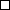    Освіта  Х  Культура, молодь і спорт  Соціальний захист  ІТ, безпека та громадський порядок№ п/пНайменування товарів, робіт (послуг)Ціна за одиницю, грн.Одиниць, шт.Вартість, грн.№ п/пНайменування товарів, робіт (послуг)Ціна за одиницю, грн.Одиниць, шт.Вартість, грн.№ п/пНайменування товарів, робіт (послуг)Ціна за одиницю, грн.Одиниць, шт.Вартість, грн.1Надувна байдарка Ладья ЛБ-580-3 Чайка комфорт з посиленням по низу балонів 14520572 6002Весло байдарочне Neris TNP 603.3 Light ASYMMETRIC KAYAK137056 8503Cтрахувальний жилет OrdanaKids60853 0404Cтрахувальний жилет OrdanaEasy56052 8005Каска для дітей BlackDiamond Kid'sTracerAluminium191323 8266Каска PetzlElios208036 2407Мотузка  Промальп Sinew 10,8 мм, м203006 0008Карабін Petzl OK ScrewLock475115 2259ЗажимPetzlCroll162034 86010Спусковий пристрій PetzlPirana113444 53611Блок-ролик PetzlFixe78353 91512Блок PetzlTandemSpeed221424 42813ЗажимPetzlAscension191759 58514Петля RockEmpireOpenSlingsDYN13mm 240cm41652 08015Педаль PetzlFootape70253 51016Обв'язкаPetzlTorse70242 80817Страхувальлна бесідка RockEmpireSpeedyNew122411 22418Страхувальна система для детей PetzlSimba159334 77919Cтрахувальна система RockEmpireRonda212536 37520Страхувальна бесідка RockEmpireCalista168235 04621Всього159 72722Непередбачені витрати 20%31945,4Разом      191 672 